DennenboomMijn lievelingsboom is een dennenboom.Ik heb je al lang als kinderdroom.Mensen hebben je als kerstboom.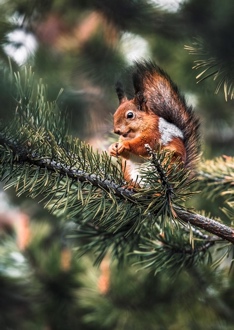 Ze hangen er ballen in, en hopen dat deKerstman komt. Meestal komt die ook.Huh, ineens bromt de dennenboom:Ik heb jeuk aan mijn kont! De kerstbal kriebelt. Hij wiebelt en dat jeukt.Nou ja, ik heb gelukkig wel wat gezelschap. Er zit een eekhoorn en eenuiltje in mijn takken. Ondertussen zitten de rest van het gezin gezellig koekjes te bakken. De koekjes hebben de vorm van een dennenboom. “Hopelijk kan onze lieve kerstboom zelf ook een koekje proeven”, zei mijn zusje. Buiten fluit een musje, een mooimuziekje. Het komt me bekend voor. Een paarminuten later zingen we allemaal gezellig mee:Oh dennenboom, oh dennenboom, wat zijnje takken wonderschoon. Ik heb je laatst in het bos zien staan, toen hingen er geen lampjes aan. Oh dennenboom, oh dennenboom, wat zijn je takken wonderschoon.Marli, 10 jaar